Na temelju članka 155. stavka 3. Zakona o pomorskom dobru i morskim lukama („Narodne novine“ broj, 83/23.) i članka 37. Statuta Grada Šibenika („Službeni glasnik Grada Šibenika“, broj 2/21), Gradsko vijeće Grada Šibenika, na 18. sjednici održanoj 13. ožujka 2024. godine,  donosiODLUKUo izgledu službene odore, te izgledu i sadržaju službene iskaznice pomorskog redaraČlanak 1.Ovom se odlukom propisuju: službena iskaznica pomorskih redara, oznaka, način izdavanja i vođenja evidencije o iskaznicama i značkama pomorskih redara, izgled službene odjeće i obuće pomorskih redara, način izdavanja i vođenja evidencije o odjeći i obući pomorskih redara te način korištenja službene iskaznice, oznake, službene odjeće i obuće pomorskih redara.Članak 2.Službena iskaznica pomorskih redara izrađuje se na punijem papiru svijetlo plave boje, dimenzija 85x55 mm i zaštićuje se prozirnim plastičnim omotom. Tekst na iskaznici ispisan je crnom bojom. Obrazac službene iskaznice pomorskih redara (u nastavku teksta: iskaznica) sadrži:a) na prednjoj strani:otisnuti grb Grada Šibenika,natpis“ Republika Hrvatska, Šibensko-kninska županija, Grad Šibenik, Upravni odjel za komunalne djelatnosti“mjesto za fotografiju, veličine 28x32mm,ime i prezime nositelja iskaznice,broj iskaznice,b) na poleđini:datum izdavanja iskaznice,mjesto za pečat i potpis pročelnika,natpis „ova iskaznica vrijedi do opoziva“.Članak 3.Obrazac iskaznice pomorskog redara, uz podatke navedene u članku 2. stavku 2. ove odluke, na prednjoj strani sadrži i natpis: “SLUŽBENA ISKAZNICA POMORSKOG REDARA”, a na poleđini i tekst o ovlaštenju nositelja iskaznice. Obrazac iskaznice pomorskog redara iskazan je u prilogu 1. koji je sastavni dio ove odluke.Članak 4.Oznake pomorskih redara sastoje se od značke i znaka prepoznatljivosti pomorskog redarstva.Članak 5.Značka pomorskih redara izrađena je od metala, podloga je mesingana, a aplikacija sjajno niklana,  okruglog je oblika, promjera 55 mm i sastoji se od tri koncentrična kruga. U središnjem krugu, na zrakastoj podlozi, grb je Grada Šibenika. Srednji je niklani krug, promjera 40 mm, a sadrži, u gornjem dijelu, plavim slovima ispisan natpis “POMORSKO REDARSTVO”. Vanjski je krug mesingan, promjera 55 mm, na kojem je istaknut tekst “GRAD ŠIBENIK”. Na donjem dijelu značke nalazi se niklana traka u koju se plavom bojom upisuje broj značke.Članak 6.Znak prepoznatljivosti pomorskog redarstva okruglog je oblika, promjera 55 mm. Izrađen je koncem na plavoj podlozi. Opšiven je plavim koncem, širine 3 mm. Na gornjem dijelu, u polukrugu, izvezen je natpis “POMORSKI REDAR” bijelim koncem. Na donjem dijelu u unutarnjem polukrugu, izvezen je natpis “ŠIBENIK” bijelim koncem. U središnjem dijelu, na zrakastoj podlozi izvezenoj tamnoplavim koncem, izvezen je grb Grada Šibenika.Znak prepoznatljivosti pomorskog redarstva nalazi se na lijevom rukavu jakne, vjetrovke, sakoa i košulje, te na prednjem centralnom dijelu ljetne šilt kape.Članak 7.Za vrijeme obavljanja poslova, pomorski redar je obvezan nositi iskaznicu i značku u kožnom povezu crne boje trostrukog pregiba, i ovlašten ih je koristiti isključivo sukladno ovlastima u obavljanju poslova pomorskog redara. Kožni povez pomorski redar nosi u džepu gornjeg dijela službene odjeće tako da pregib kožnog poveza u kojem je značka visi s vanjske strane džepa.Članak 8.Iskaznicu i značku izdaje Upravni odjel za komunalne djelatnosti Grada Šibenika (u daljnjem tekstu: Upravni odjel). Upravni odjel vodi evidenciju o izdanim i vraćenim iskaznicama i značkama pomorskih redara.Evidencija o izdanim i vraćenim iskaznicama i značkama pomorskih redara sadrži ime i prezime pomorskog redara kojemu su iskaznica i značka izdane, broj iskaznice i značke, datum izdavanja, datum povratka, odnosno poništenja iskaznice ili značke, potpis pomorskog redara, te odjeljak za napomenu.Članak 9.Za vrijeme obavljanja nadzora pomorski redar dužan je nositi iskaznicu i značku. Pomorskom redaru će se privremeno oduzeti iskaznica i značka, ako je protiv njega pokrenut stegovni postupak, istraga ili podignuta optužnica, do dovršetka postupka.Članak 10.Pomorski redar, kojem prestaje radni odnos u pomorskom redarstvu dužan je, prigodom primitka rješenja o prestanku radnog odnosa, odnosno o rasporedu na drugo radno mjesto, iskaznicu i značku vratiti pročelniku Upravnog odjela. Vraćena iskaznica se poništava i pohranjuje, a vraćena značka se pohranjuje. Iskaznica vrijedi od dana njenog izdavanja do prestanka ovlaštenja za obavljanje poslova pomorskog redara.Članak 11.Pomorski redar koji izgubi iskaznicu, značku ili na drugi način ostane bez njih, iskaznica ili značka budu oštećene, dužan je o tome odmah izvijestiti Upravni odjel za komunalne djelatnosti Grada Šibenika.Pomorskom redaru će se izdati nova iskaznica ili značka, nakon što je oštećena, izgubljena ili na drugi način nestala, bude poništena od strane Upravnog odjela za komunalne djelatnosti Grada Šibenika te oglašena nevažećom u Službenom glasniku Grada Šibenika. Pomorski redar, dužan je oštećenu iskaznicu ili značku predati pročelniku Upravnog odjela.Članak 12.Za vrijeme obavljanja nadzora pomorski redari moraju nositi službenu odjeću.Članak 13.Službena odjeća pomorskog redara je zimska i ljetna, a čine je:- hlače zimske (muške/ženske)- hlače ljetne (muške/ženske)- majica kratkih rukava (tamno plava ili svijetlo plave boje)- zimska jakna (muška/ženska)- džemper (muška/ženska)- košulja zimska (muška/ženska)- košulja ljetna (muška/ženska)- remen za hlače- niske terenske cipele- visoke terenske cipele- ljetna šilt kapa Službena odjeća je klasičnog oblika i kroja.- Hlače su tamnoplave boje i izrađene su od tkanine.- Zimska jakna je tamnoplave boje, na poleđini ima natpis „POMORSKI REDAR“ (prošiven žutim koncem ili tisak) i na lijevom rukavu znak pomorskog redara, klasičnog kroja, 3/4 dužine.- Majica kratkih rukava tamno plave ili svjetlo plave boje, na poleđini ima natpis „POMORSKI REDAR“ (prošiven žutim koncem ili tisak) i na lijevom rukavu oznaka pomorskog redara Grada Šibenika .- Košulja je pamučna, bijele boje s tankim uzdužnim svijetloplavim linijama i na poleđini ima natpis „POMORSKI REDAR“ (prošiven žutim koncem ili tisak). Ljetna i zimska košulja su istog oblika i boje, osim što zimska košulja ima duge rukave.- Ljetna šilt kapa je tamno plave boje i na prednjem centralnom dijelu ima znak pomorskog redara.- Remen za hlače crne boje.- Dopunski dio službene odjeće uz ljetnu odjeću su niske terenske cipele, a uz zimsku visoke terenske cipele . Niske terenske cipele su od crne kože s gumenim đonom, klasičnog kroja, a visoke terenske cipele su od crne kože s gumenim đonom, klasičnog kroja.Zimska se odjeća nosi, u pravilu, od 16. listopada do 30. travnja, a ljetna od 1. svibnja do 15. listopada, osim ako pročelnik Upravnog odjela, ovisno o vremenskim uvjetima, ne odredi drukčije. Svaki dio službene odjeće ima uporabni rok. Popis dijelova službene odjeće pomorskog redara, s naznakom roka uporabe, iskazan je u prilogu 2. koji je sastavni dio ove odluke.Članak 14.Službenu odjeću izdaje Upravno tijelo koji vodi i evidenciju o izdanoj i vraćenoj službenoj odjeći. Evidencija iz prethodnog stavka ovoga članka sadrži vrstu i količinu službene odjeće koja se izdaje, ime i prezime pomorskog redara koji je zadužuje, datum zaduženja, rubriku za napomenu i mjesto za potpis pomorskog redara.Članak 15.Osobi koja je raspoređena na radno mjesto pomorskog redara  izdaje se nova službena odjeća.Članak 16.Pojedini dijelovi službene odjeće mogu se zamijeniti i prije isteka rokova propisanih ovom odlukom samo ako su oštećeni ili potpuno uništeni tijekom obavljanja službenih zadaća.Ako je do oštećenja ili uništavanja pojedinih dijelova službene odjeće došlo u uporabnom roku, a to nije posljedica obavljanja službene zadaće, pomorskom redaru, izdati će se nova odjeća na njegov trošak. Zamjenu oštećene ili uništene službene odjeće odobrava pročelnik Upravnog tijela.Članak 17.Uporabni rokovi službene odjeće produžit će se:1. za vrijeme provedeno na bolovanju dužem od mjesec dana neprekidno.2. za vrijeme provedeno na rodiljnom dopustu.3. kada je do umirovljenja po sili zakona ostalo manje od šest mjeseci.4. u drugim slučajevima tijekom kojih nije obavljao poslove pomorskog redara.Članak 18.Pomorski redar, kojemu je prestao radni odnos ili je raspoređen na druge poslove,  obavezan je vratiti službenu odjeću koju je zadužio.Članak 19.Pomorski redar  dužan je službenu odjeću održavati urednom i čistom na svoj trošak. Pomorski redar  ne smije otuđiti i prepravljati službenu odjeću.Članak 20.Ova Odluka stupa na snagu danom donošenja, a objavit će se u „Službenom glasniku Grada Šibenika“.KLASA: 363-01/24-01/95URBROJ: 2182-1-03/1-24-2Šibenik,13. ožujka 2024. GRADSKO VIJEĆE GRADA ŠIBENIKAPREDSJEDNIKdr.sc. Dragan Zlatović,v.r.Prilog 1-iskaznica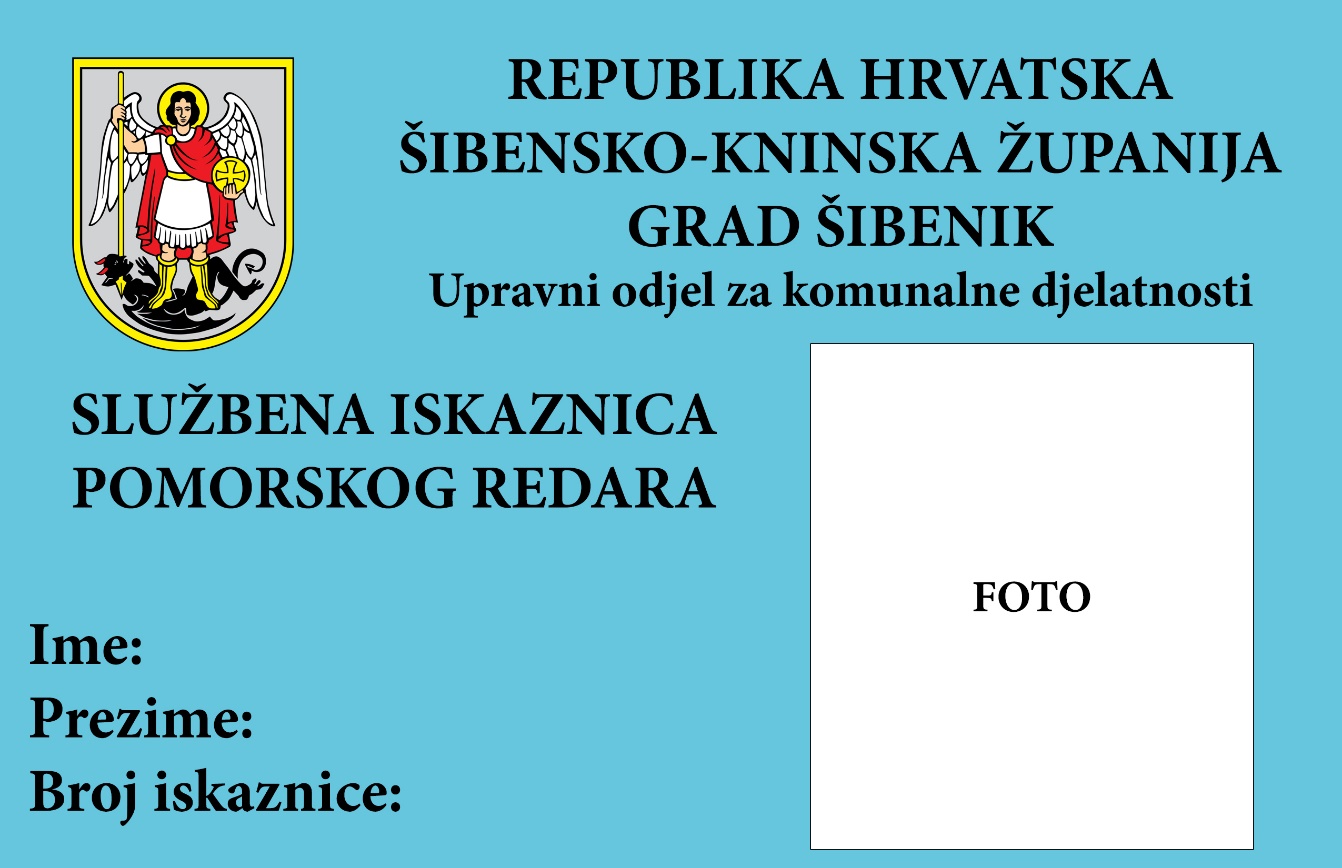 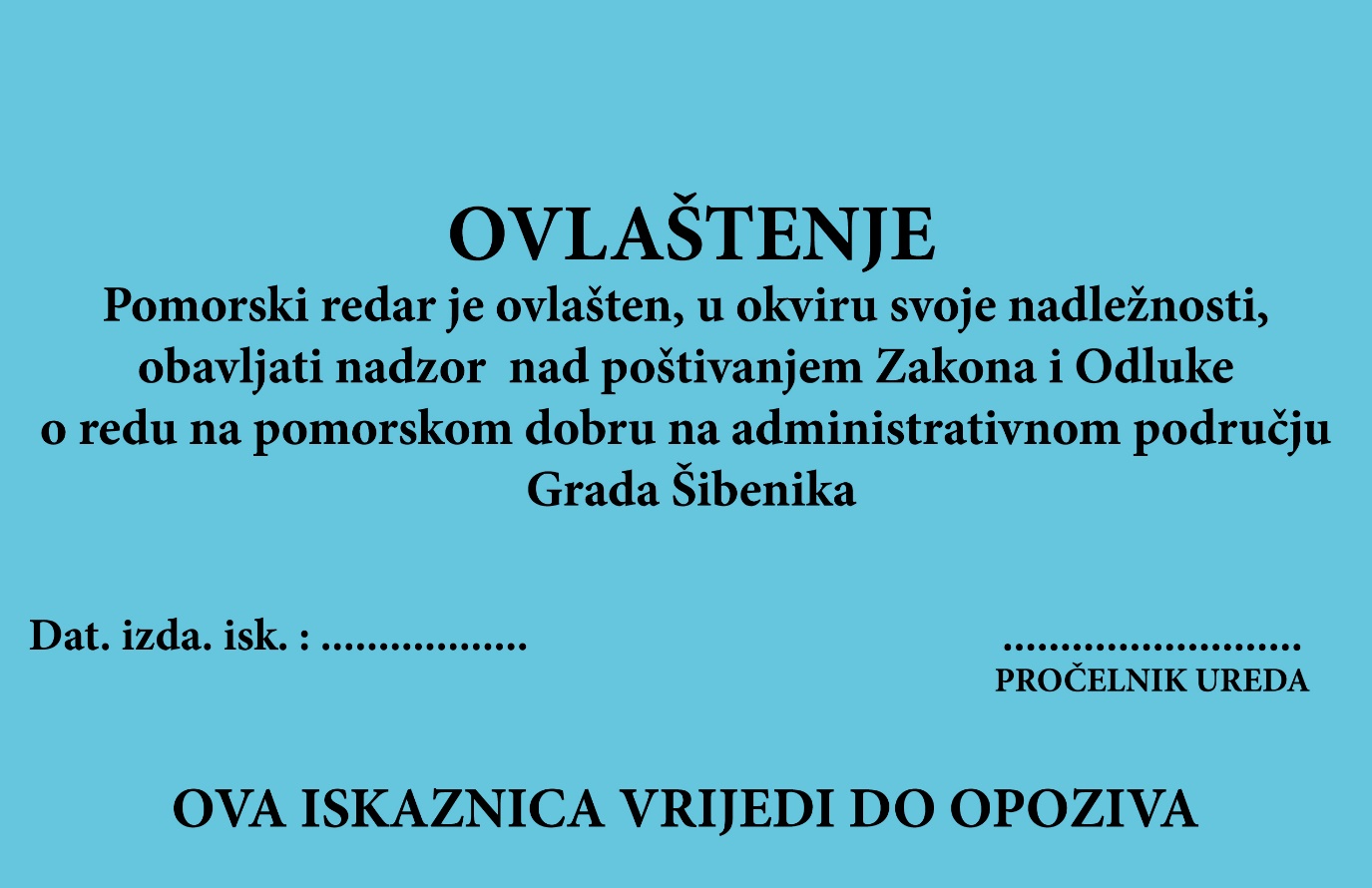 Prilog 2.POPIS DIJELOVA SLUŽBENE ODJEĆE I DOPUNSKOG DIJELA S NAZNAKOM ROKA UPORABERed. br.Naziv i vrsta komadaKoličina, pariUporabni rok u mjesecimaI.ZIMSKA SLUŽBENA ODJEĆA    1.hlače (muške/ženske)224     2.zimska jakna 3/4 (muška/ženska)136   3.košulja dugih rukava (muška/ženska)312   4.remen (muški/ženski)124II.LJETNA SLUŽBENA ODJEĆA 1.        2.hlače (muške/ženske)pullover21       24243.košulja kratnih  rukava (muška/ženska)3124.remen (muški/ženski)1244.majica kratkih rukava (muške/ženske)312  5.       ljetna šilt kapa212III.DOPUNSKI DIO SLUŽBENE ODJEĆE 1.niske terenske cipele1122.visoke terenske cipele124